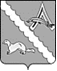 АДМИНИСТРАЦИЯ АЛЕКСАНДРОВСКОГО РАЙОНАТОМСКОЙ ОБЛАСТИРАСПОРЯЖЕНИЕ30.12.2021                                                                                                                         № 74-рс. АлександровскоеВ целях осуществления мер по профилактике коррупции, руководствуясь Федеральным законом от 25.12.2008 № 273-ФЗ «О противодействии коррупции», 1. Утвердить План проведения антикоррупционной экспертизы нормативных правовых актов Администрации Александровского района Томской области на 2022 год согласно приложению к настоящему распоряжению.2. Разместить настоящее распоряжение на сайте органов местного самоуправления Александровского района Томской области (www.alsadm.ru.).3. Настоящее распоряжение вступает в силу с даты его подписания и распространяется на правоотношения, возникшие с 01.01.2022 года.4. Контроль за исполнением настоящего распоряжения возложить на заместителя Главы района – начальника Управления делами.Глава Александровского района                   	                                           В.П. МумберКлимова А.А.8 (38255) 26035Рассылка: Управляющему делами Кауфман М.В.,  главный специалист – юрист Климова А.А.Приложение к                                                                                             распоряжению  Администрации Александровского района Томской области от 30.12.2021 № 74-рПлан проведения антикоррупционной экспертизы нормативных правовых актов Администрации Александровского района Томской области на 2022 годОб утверждении Планапроведения антикоррупционной экспертизы нормативных правовых актов Администрации Александровского района Томской области на 2022 год№ п\пНаименование нормативно - правового актаСрок проведения антикоррупционной экспертизыДолжностное лицо, ответственное за проведение антикоррупционной экспертизы1постановление Администрации Александровского района Томской области от 03.08.2016 № 812 «Об утверждении порядка принятия решений о признании безнадежной к взысканию задолженности по платежам в бюджет Александровского района, главным администратором которых является Администрация Александровского района»1 квартал 2022г.главный специалист – юрист Климова А.А.2постановление Администрации Александровского района Томской области от 05.10.2021  № 881 «Об утверждении показателей оценки результативности и эффективности деятельности контрольных органов Администрации Александровского района Томской области при осуществлении  муниципального контроля»2 квартал 2022г.главный специалист – юрист Климова А.А.3постановление Администрации Александровского района Томской области от 18.11.2021 №1040 «Об утверждении программы профилактики рисков причинения вреда (ущерба) охраняемым законом ценностям на 2022 год в сфере муниципального контроля на автомобильном транспорте и в дорожном хозяйстве в границах муниципального образования «Александровский район»3 квартал 2022г.главный специалист – юрист Климова А.А.4постановление Администрации Александровского района Томской области от 18.11.2021 №1041 «Об утверждении программы профилактики рисков причинения вреда (ущерба) охраняемым законом ценностям на 2022 год в сфере муниципального земельного контроля на межселенной территории муниципального образования «Александровский район»4 квартал 2022г.главный специалист – юрист Климова А.А.